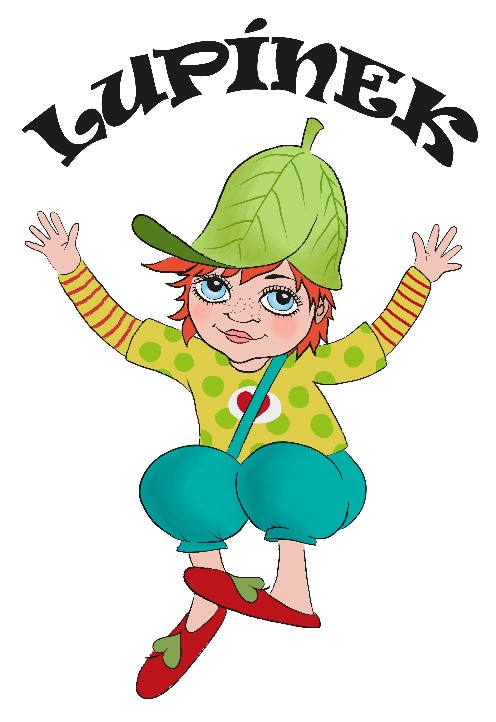 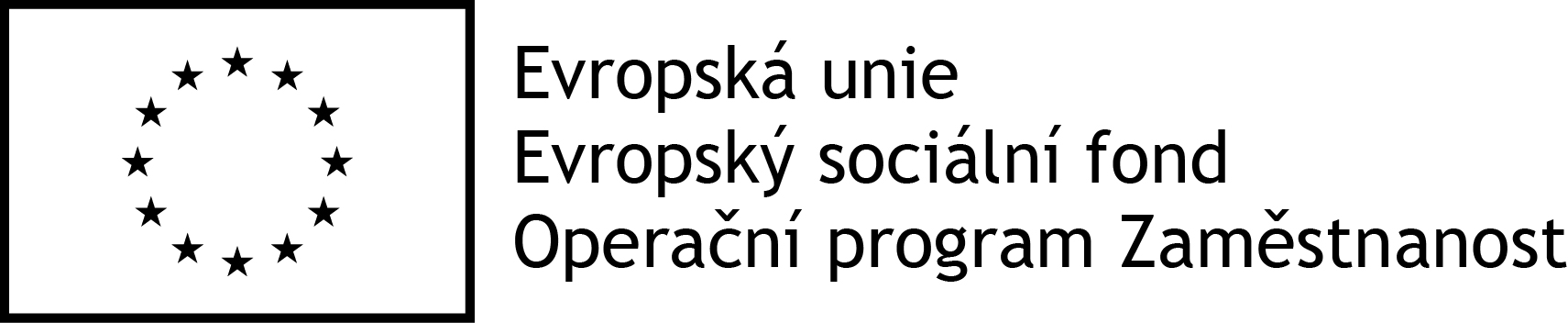 Provozní řád veřejné dětské skupiny Školička Lupínek III.Adresa místa poskytování služby: Masarykova 623, Rudná u Prahy 252 19Sídlo poskytovatele: Lupínek z.s. Na Jarolímce 666, Chýně 253 03IČ: 04544153Kapacita: 6Typ dětské skupiny: veřejnáDatum registrace: 15.11.2019Úhrada nákladů spojená s pobytem dítěte v DS: částečná úhrada nákladů – spoluúčast rodičůwebové stránky: www.centrumlupinek.cztel. 777641472emailová adresa: lupinek.skolicka@seznam.czProvozní doba DS: po – pá 8.00 – 17.00Pečující osoby: dle akutálních pracovních smluvOdpovědná osoba: Vladimíra Hrdlička LupínekZpracovala: Vladimíra Hrdlička LupínekPlatný od 15.11. 2019Zápis a podmínky přijetíPříchod a odchod dětí z DSUkončení docházkyProvoz a organizaceOmezení provozu či uzavřeníÚhrada za pobyt dítěte v DSStravováníPojištění o odpovědnostiZápis a podmínky přijetíDo DS Školičky Lupínek III.  se přijímají děti od 12 měsíců. Zápis do dětské skupiny je celoroční. První informační schůzka je nezávazná a slouží k zodpovězení veškerých otázek a navázání přátelského vztahu mezi DS a zákonným zástupcem dítěte. Po absolvování informační schůzky jsou rodiči předány tyto dokumenty:Smlouvu o poskytování péče o dítě v DSEvidenční listInformovaný souhlas Dokument pro vyjádření pediatra k zdravotnímu stavu dítěteDokumenty spojené s projektem EU OP ZaměstnanostPostavení podpořené osoby na trh práceMonitorovací listPovinností příjemce služby péče o dítě v DS je neprodleně informovat poskytovatele služby o změnách – např. zdravotní stav dítěte, trv. bydliště, zdravotní pojišťovna, změna jména apod…Příchod a odchod dětí z DSPříchody a odchody dítěte jsou evidovány elektronickým čipovacím systémem, viditelně umístěným v prostorách DS. Pečující personál přiloží čip dítěte k terminálu a tím zaregistruje příchod a odchod dítěte.Docházka je poté rodiči překládána ke kontrole a k podpisu.Příchod dětí do DS od  08.00 - do 09.00 . Pozdější příchod je možný po vzájemné dohodě s  pověřenou osobou.Dítě je ráno předáno rodičem (či jeho zástupcem) osobně pečující osobě. Pečující osoba má právo nepřijmout do kolektivu dítě vykazující známky onemocnění. (s infekční rýmou a kašlem, s teplotou, virózou apod.).Pokud dítě onemocní během pobytu v DS, bude tato skutečnost telefonicky oznámena zákonnémuzástupci, který je povinen dítě s ohledem na své možnosti v co nejkratší době vyzvednout, abynedošlo k přenosu nemoci na ostatní děti v kolektivu.Stane-li se úraz, je povinností pracovníků DS zajistit podle závažnosti zranění ošetření dítěte aoznámit skutečnost zákonným zástupcům. Při úrazu a záznamu o úrazu se postupuje v souladus vyhláškou č. 64/2005 Sb. Pokud dojde k závažnému zranění, volá se rychlá zdravotnická pomoc.Pečující osoba má právo vyloučit dítě z akcí, konaných mimo DS z důvodu zajištěníbezpečnosti ostatníchOdchod z DS je řízen dle výběru docházky. Školičku Lupínek III. je možné opustit v níže uvedených časech či po domluvě s pověřenou osobou. a) 12.00 - 12. 30¨b) 15.00 – 15.15 c) 15.15 – 17.00Děti se vydávají rodičům nebo pověřené osobě, starší 18 let uvedené v Evidenčním listě dítěte. Nepřítomnost dětí: absenci dítěte lze omlouvat osobně,  telefonicky  na tel.: 777 641 472 či na  e-mailové adrese: lupinek.skolicka@seznam.czPokud se rodič opozdí, je povinen o této změně informovat personal DS a výše uvedeném telefoním čísle.Každé nové příchozí dítě má při vstupu do DS právo na individuální adaptační režim, který zpravidla trvá po dobu jednoho měsíce a je realizován na základě společně smluveného postupu. Tento tzn. Adaptační program je rodičům nabídnut zcela zdarma. Po uplynutí této doby se předpokládá plná integrace, dle vybrané docházky rodiči.Ukončení docházkyPoskytoval služby si vyhraňuje ukonční docházky jestliže:zástupce dítěte neuhradí úplatu za školné a stravné ve stanoveném termínu tzn. do 15. dne aktuálního měsíce                                                                                                      dítě bez omluvy do DS nedochází déle jak jeden kalendářní měsíc                                                         zástupce dítěte poruší provozní řád Školičky Lupínek II.ze zdravotních důvodů, pokud se dítě stane nezpůsobilým k pobytu v DSdítě hrubě narušuje denní režim skupiny, chová se agresivně, ohrožuje sebe a ostatní děti na zdraví, jeho chování je v hrubém rozporu s dobrými mravy a narušuje výchovný proces v DSpokud se provozovatel DS a zákonní zástupci dohodnou na ukončení docházkyProvoz a organizace:Uspořádání denních činností:08.00 – 08.30: příchod dětí do DS volné hry, prostor pro individuální přístup, osobní 			komunikaci s dítětem skupinové činnosti, řízené činnosti08.45 – 09.00: osobní hygiena, ranní svačinka09.00 – 10.00: činnosti dle denního programu a tematických bloků -  didakticky 					cílené, spontánní a prožitkové činnosti, zájmové kroužky10.00 – 11.15: pobyt venku, návštěva tělocvičny ( dle aktuálního počasí)zájmové kroužky11.15 – 12.00: osobní hygiena oběd12.00 – 14.15: audio, video vnímání příběhů, čas pro relaxaci14.30 – 15.00: osobní hygiena, odpolední svačinka15.00 – 15.15: odpolední odchod dětí15.15 – 17.00: volná hra dětí, kolektivní hry, prostor pro individuální přístup dílčím skupinám či 		jednotlivcům, čas pro dopracování dopoledních aktivit, odpolední kroužky a aktivity,Výchovné  činnosti vycházejí z plánu výchovy a péče  DS Školičky Lupínek III. Název plánu výchovy a péče: "Letem světem se skřítkem Lupínkem“, ze kterého vycházejí měsíční plány. Jejich obsah je zaměřen na komplexní rozvoj osobnosti dítěte, s důrazem na rozvoj kognitivních schopností. Spontánní hra a motivační učení se prolínají celým programem a  jsou doplňovány řízenými činnostmi.Aktivity DS Školičky Lupínek I.II. jsou  vždy v souladu s filosofií dětské skupiny, která se opírá o moudrost pedagogického systému Marie Montessori, Waldorfské pedagogiky, filosofie systému Začít spolu,  myšlenek J. A. Komenského či novodobé inovátorky v přístupu k těm nejmenším N. AldortZákonný zástupce odpovídá za vhodné a bezpečné oblečení a obutí dětí při pobytu v DS i pobytuvenku. Obutí pro interiér se doporučují bačkory s pevným opatkem, náhradní spodní prádlo,ponožky a hrací kalhoty. Pro pobyt venku je dobré mít v šatně pláštěnku, případně náhradní mikinu,gumovky. Doporučuje se označit oblečení jménem dítěte, aby se zamezilo případné záměně.Oblečení by mělo být pohodlné, odpovídající ročnímu období a aktuálnímu počasí.Omezení provozu či uzavřeníDS Školička Lupínek III. je v provozu po celý rok, mimo státní svátků. Mimořádně může dojít k uzavření dětské skupiny a to z důvodu  havárie či nepředpokládané události, o čemž je  neprodleně  zákonný zástupce vyrozuměn. Úhrada za pobyt dítěte v DS Školička Lupínek III.DS má veřejně vyvěšenou finanční spolúčast rodičů. Pokud zákonní zástupci dítěte, musí řešit nepříjemnou finanční situaci. Je povinností provozovatele služby o péči o dítě v dětské skupině k této nelehké situaci přistupit s pochopením. Vzhledem k povaze nabízené služby je nutné  zohlednit  individuální potřeby a možnosti rodiče. Zohledňuje se nižší příjem rodiny, aktuální životní situace – ztráta zaměstnání, rozvodové řízení zákonných zástupců, úmrtí v rodině či nemoc. Dále finanční úhrada je znatelně snížena matkám samoživitelkám či při návratu do zaměstnání. Naším cílem je připravit rodičům takové podmínky, které jsou pro jejich finanční rozpočet přijatelné a jsou schopni se podílet na spolufinancování provozu DS. Souhlas s výší úhrady za pobyt dítěte v DS Školička Lupínek III. je stvrzen podpisy na smlouvě o poskytnutí péče o dítě v DS.Výše úhrady se může během roku měnit a to např. z výše uvedených důvodů či při rozšíření docházky dítěteNaše DS nabízí tyto druhy docházek.permanentka  - Jedná se o návštěvu školičky 1- 4 do týdne v časových horizontech               od 8,00 – 12,30, 15.00 a  17.00,  částka za pobyt v DS tabulka finanční spoluúčasti zákonných zástupců.Paušál -  Návštěvnost je poté 5x do týdne, tedy po – pá, v časech stejných jako u možnosti permanentky. Ceny a časy jsou detailně popsány v aktuální tabulce finanční spoluúčasti rodičů.Refundace úhrady za pobyt dítěte v DSPři výběru možnosti pravidelného navštěvování DS Školička Lupínek III. formou permanentky, není možná finanční refundace úhrady, nicméně rodič má možnost si nevyužité dny tzn. nahradit. Náhradu je možné využít v aktuálním měsíci absence dítěte či v měsíci následujícím. Náhrady se nesčítají a pokud nejsou využity, bohužel propadají. Součástí náhrady je i stravné. Náhradní docházku v dětské skupině, je nutné si předem domluvit ( a to na telefonním čísle DS, uvedeném viz výše) . Personál školičky vždy vychází rodičům vstříc, nicméně musí se brát na zřetel  kapacita prostor DS.Snížení úhrady za pobyt dítěte v DS při návštěvě po- páPokud má dítě absenci vyšší 14 dní, je částka snížena o 30%   ze smluvené částky, při absenci delší se k úhradě přistupuje individuálně dle aktuální situace.Poskytovatel pravidelně komunikuje se zákonnými zástupci dítěte a flexibilně řeší aktuální problémy a situace.Úhrada za pobyt dítěte v DS je přijímána bezhotovostní formou (Pokud není individuálně smluvena vyjímka, poté je smluvenou částku přijmout i v hotovosti. Provozovatel je poté povinen vystavit příjemci služby vystavit příjmový doklad) a to na účet provozovatele, vedený u Komerční banky. Číslo účtu: 115-1922990287/0100Smluvená částka je složena nejpozději k 24.dni předchozího měsíce, pokud se poskytoval služby nedomluví se zákonným zástupcem dítěte na jiných podmínkáchStravováníPříprava stravy:Svačiny  jsou připravovány v kuchyňce  DS Školičky Lupínek II.                             Obědy se denně dovážejí ze soukromého stravovacího zařízení Fort ROXY. Manipulace se stravou: jídlo je převáženo v nerezových termoboxech uložených do termoportů. Po přivezení do DS je teplota kontrolována.Výdej svačin: od 8,45-9,00 h. a 14,15-14,45 h.  Systém podávání svačin: Svačiny jsou připravovány tak, aby děti měly možnost poznat, co nejširší spektrum chutí, barev a vůní. Svačinky jsou různorodé a pestré. Jídelníček je složen plnohodnotně a dětem jsou nabízené sladké i slané pokrmy. Součástí každé svačinky je ovoce či zelenina. Tuto přílohu si dítě dle svého uvážení bere z mísy umístěné uprostřed stolu samo.Ovoce či zeleninu může vzít pečující osoba do třídy či na zahradu k pozdější konzumaci (dle přání dětí). Inspirací pro sestavování jídelníčků je pro nás program „Zdravá pětka“ a konzultace s nutriční terapeutkou. Svačiny jsou připravovány pečujcími osobami. Každá osoba, která manipuluje s jídlem má platný potravinářský průkaz a je v době přípravy svačin bez zdravotních obtíží.Výdej obědů: od 11.20 – 12.00hOběd je připraven s nalitou polévkou, nápojem, lžící (je nabízen i příbor dle zájmu a dovedností). Hlavní jídlo následuje po polévce, pečující osoba předloží pokrm před dítě (malým dětem je pečující osobou pomáháno). Pokud musí dítě dodržovat dietní režim, je možné stravu dovézt z domova. Rodič je povinen nahlásit potravinová specifika hned při zápisu, tyto informace jsou poté k dispozici všem osobám pečující o svěřené dítě. Děti do jídla nenutíme, ale motivujeme je k ochutnání, ke konzumaci alespoň malého množství.Jídelníček je předem rozesílán z emailové adresy DS – tzn. lupinek.skolicka@seznam.cz  na uvedené kontaktní emailové adresy rodičů. Dále je jídelníček umístěn na webových stránkách dodavatele: www.fortroxy.cz.  Pokud by, kdykoliv v budoucnu došlo ke změně dodavatele obědů. Je DS Školička Lupínek III. povinna neprodleně tyto změny hlásit rodičům. Je povinna vždy svěřeným dětem zajistit kvalitní stravování, dle norem KHHSTC. Organizace v jídelně: Stoleček, u kterého se dítě rozhodne svačit či obědvat si vybírá svobodně. Každé dítě je při stolování vedeno k samostatnosti. Pokud mu to jeho schopnosti a věk dovolí, veškeré náležitosti spojené se stolováním si obstarává sám. Žádné dítě není do jídla nuceno. Ke každému dítěti je přistupováno individuálně na základě jeho potřeb, dovedností a tempu. Pitný režim: každé dítě má ve třídě (i na zahradě)  k dispozici hrníček či lahvičku. Pro upevnění návyku pitného režimu se pije tzv. frontálně. Mimo to má dítě vždy své pití na blízku a může se kdykoliv napít. Pečující osoby průběžně pití do lahviček doplňují. V DS se podávají převážně neslazené nápoje. Mimořádně v letních měsících jsou podávány  ovocné šťávy a to z důvodu motivace dětí k příjmu tekutin. Veškeré připomínky a přání rodičů jsou řešeny individuálně.Pojištění o odpovědnostiProvozovatel DS Školička Lupínek III. má platnou pojistnou smlouvu o odpovědnosti.